Appel à projets pour la mobilisation de l’aide à la vie partagée (AVP)au bénéfice des personnes en situation de handicap et/ou des personnes âgées de plus de 65 ans dans le cadre du déploiement d’habitats inclusifs ANNEE 2024DOSSIER DE CANDIDATUREDATE LIMITE DE DEPOT DE DOSSIER : vendredi 13 septembre 2024Département de Saône-et-LoireDirection de l’autonomie des personnes âgées et des personnes handicapéesService stratégie et animation des politiques d’autonomieConférence des Financeurs de l’habitat inclusifEspace Duhesme | 18 rue de Flacé71026 Mâcon cedex 9habitatinclusif@saoneetloire71.fr1 - Fiche synthétique du projet	2 - Budget prévisionnel	3 - Financement sollicité au titre de l’aide à la vie partagée   *** L’aide à la vie partagée peut être mobilisée pour financer principalement les dépenses de personnel (internes et/ou externes) affectées à l’élaboration, l’animation et la régulation du projet de vie sociale et partagée.ATTESTATION SUR L’HONNEURJe soussigné(e) ________________________________________ (nom et prénom)Représentant légal de la structure (Président ou personne désignée par les statuts),Atteste sur l’honneur la validité des renseignements transmis.                                                                                                               SignatureNB : Si le signataire n’est pas le représentant légal de la structure, merci de joindre le pouvoir lui permettant d’engager celle-ci.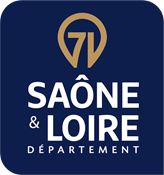 DIRECTION DE L’AUTONOMIE DES PERSONNES ÂGÉES ET DES PERSONNES HANDICAPÉESStratégie et animation des politiques d’autonomieHabitat inclusifPorteur de projetPorteur de projetPorteur de projetPorteur de projetNomStatutDate de créationGestionnaire d’un établissement social et médico-social (ESMS)	Non	Oui ; précisez le(s)quel(s) :Projet(s) d’habitat(s) inclusif(s) déjà en fonctionnement	Non	Oui ; précisez le(s)quel(s) (lieu, date d’ouverture)Habitant de l’habitat inclusifHabitant de l’habitat inclusifHabitant de l’habitat inclusifHabitant de l’habitat inclusifHabitants éligibles à l’Aide à la Vie PartagéeHabitants éligibles à l’Aide à la Vie PartagéeProfil et nombre	Personnes âgées de plus de 65 ans :	Personnes handicapées :CaractéristiquesSpécificité en termes de pathologie ou de type de handicap, moyenne d’âge, perte d’autonomie, travailleur ESAT,…Lieu de vie de provenanceDomicile individuel, domicile familial, établissement, logement accompagné, hôpital, autre habitat inclusif…Statut des habitantsPropriétaire, locataire, sous-locataire, agrément d’intermédiation locative…Tous les habitantsTous les habitantsNombre total d’habitantsDémarches de mobilisation/communicationRéunions d’information, critères d’entrées…Habitants non éligibles à l’Aide à la Vie PartagéeProfil des autres habitants (non éligibles à l’AVP)Jeunes, bénévoles, intervenants, étudiants, services civiques, publics en difficulté…Caractéristiques de l’habitat inclusifCaractéristiques de l’habitat inclusifCaractéristiques de l’habitat inclusifCaractéristiques de l’habitat inclusifForme de l’habitat inclusifHabitat groupé, colocation, habitat diffus, intégré dans un immeuble d’habitation, résidence intergénérationnelle…Nombre de logements et typologieT1, T2, nombre de m2, répartition des espaces…Loyer envisagé par typologie de logementPrésence d’un espace commun partagéOui/non ; descriptionAdaptations du logement aux besoins du publicAccessibilité : équipements, le cas échéant en matière de domotique, et aménagements ergonomiquesProximité des servicesProximité des transports, commerces, équipements et servicesPropriétaire (statut et nom)Bailleurs public, privé, association…Type de projet immobilierConstruction neuve, acquisition amélioration, offre déjà existanteProjet de vie sociale et partagéeProjet de vie sociale et partagéeProjet de vie sociale et partagéeProjet de vie sociale et partagéePhilosophie du projetDétailler le projet commun : activités, modalités de vie encommun, régulation, logistique…Participation des habitants (et de leurs aidants) à son élaborationModalités d’élaboration et d’évaluation du projet, développement de la capacité d’agir, type de formalisation du projet collectif …Recours à un professionnel pour l’animation du Projet de vie sociale et partagée (PVSP)	Non	Oui ; précisez :si salarié ou prestatairetemps de présence (nombre ETP)détailler les missionsPartenaires mobilisés et objet du partenariatLiens créés avec la commune, les structures sanitaires, médico- sociales et sociales, associations de familles et d’usagers, équipements et services de proximité...).Budget (à étayer dans le budget prévisionnel)Budget (à étayer dans le budget prévisionnel)Budget (à étayer dans le budget prévisionnel)Budget (à étayer dans le budget prévisionnel)InvestissementCoût total de l’investissement (Précisez si construction neuve ou réhabilitation de logements…)Dont part d‘autofinancement :Dont emprunt bancaire : Dont subvention partenaires confirmée :Dont subvention partenaires sollicitée mais non actée :Joindre impérativement au dossier, un budget prévisionnel d’investissement détailléFonctionnement(Annexe 2)Coût annuel de fonctionnement de l’habitat inclusif Reste à charge mensuel pour les habitantsAides mobilisées (APL…)Autres financements de fonctionnement demandésAffectation de l’aide à la vie partagée(Annexe 3)Charges couvertes (animations, poste d’animateur, jeux adaptés…)CalendrierCalendrierCalendrierCalendrierNiveau de maturité du projet	Déjà en fonctionnement	Ouverture prochaine	En réflexionDate prévisionnelle d’arrivéedes habitantsCalendrier prévisionnel des prochaines étapes du projetRemarque(s) concernant les éventuels besoinsd’accompagnement du porteur de projetInformation sur les financements complémentaires éventuelsDépartement de Saône-et-Loire, Direction de l’autonomie, Règlement d’intervention en faveur du déploiement de l’habitat inclusif : https://www.saoneetloire71.fr/information-transversale/actualites/accompagnement-au-developpement-de-solutions-dhabitats-inclusifs-2765 Contact : habitatinclusif@saoneetloire71.fr AGIRC-ARRCO Bourgogne Franche-Comté : « Aide à l’investissement pour l’habitat des seniors et des personnes âgées et le soutien aux aidants » Contact : actionsocialebourgognefranchecomte@agirc-arrco.fr CARSAT Bourgogne Franche-Comté, Département Action sociale, Service Pilotage et systèmes d’information : https://www.carsat-bfc.fr/partenaire/vous-avez-un-projet-immobilier-pour-les-retraitesContact : prets.subventions@carsat-bfc.fr Information Protection des données à caractère personnelLes données à caractère personnel collectées à l’occasion de la présente procédure (Nom, prénom de la personne référente légale pour la structure, du porteur de projet, courriel, téléphone, fonction) font l’objet d’un traitement informatique ayant pour finalité(s) :l’instruction des dossiers,la notification des décisions de refus ou d’attribution de subvention,le paiement des subventions.Ce traitement est fondé sur l’exécution d’une mission d’intérêt public ou relevant de l’exercice publique (articles R.233-1 et suivants du code de l’action sociale et des familles). Sous la responsabilité du Président du Conseil Départemental de Saône-et-Loire, ces données sont destinées aux services suivants :En interne : Direction Générale Adjointe aux Solidarités – Direction de l’Autonomie – Direction des Finances –Direction de la CommunicationEn externe : Les partenaires membres de la Conférence des financeurs.de l’habitat inclusifCHARGESMontant (en €)PRODUITSMontant (en €)60 - Achats70 - Vente de produits finis,prestations de servicesPrestations de servicesMarchandisesFournitures et stocks de matièresPrestations de servicesEau, énergieProduits des activités annexesFournitures d'entretienPetit équipement74 - Subvention d'exploitationAutres fournituresEtat (précisez les ministères)-61 - Services extérieurs-Sous-traitance généraleRégion(s) (précisez les directions)Locations mobilières etimmobilières-Entretien et réparations-Assurances-DocumentationDivers- Aide à la Vie Partagée62 - Autres servicesextérieurs-Rémunération d'intermédiaires-Publicité, publications-Déplacements, missions etréceptionsCommune(s)Frais postaux et télécommunications-Services bancaires et autres-Organismes sociaux (à détailler)63 - Impôts et taxes-Impôts et taxes sur rémunérations-Autres impôts et taxesFonds européensCNASEA (emplois aidés)64 - Charges de personnelAutres : (à préciser)Rémunération du personnelCharges sociales75 - Autres produits degestion couranteAutres charges de personnelCotisations65 - Autres charges de gestion couranteAutres66 - Charges financières76 - Produits financiers67 - Charges exceptionnelles77 - Produits exceptionnels68 - Dotation aux amortissementsprovisions et engagements78 -Reprise sur amortissements et provisions79 – Transfert de chargesTOTAL DES CHARGES PREVISIONNELLESTOTAL DES PRODUITS PREVISIONNELS86 - Emploi des contributions volontaires en nature87 - Contributions volontaires en natureSecours en natureDons en natureMise à disposition gratuite des biens et prestationsPrestations en naturePersonnels bénévolesBénévolatTOTAL DES CHARGESTOTAL DES PRODUITSDépensesDépensesRecettesRecettesAchats de matériel et fournitures€Financement sollicité au titre de l’AVP ***€ Matériel et fournituresAutres (à préciser)Autres financements perçus (à préciser) :€Services extérieurs €Rémunération intervenants Transports des participantsAutres (à préciser)Autres organismes sollicités (à préciser) :€Dépenses de personnel€Dépenses de fonctionnement (à préciser)€TOTAL€TOTAL€